Русский язык.Краткосрочный план урока № 50.Предмет: Русский языкУрок: 50Предмет: Русский языкУрок: 50Предмет: Русский языкУрок: 50Школа: Школа: Школа: Школа: Школа: Дата: Дата: Дата: ФИО учителя: ФИО учителя: ФИО учителя: ФИО учителя: ФИО учителя: Класс: 4Класс: 4Класс: 4Количество присутствующих: Количество присутствующих: Количество присутствующих:  Количество    отсутствующих:              Количество    отсутствующих:             Раздел (сквозная тема):Раздел (сквозная тема):Раздел (сквозная тема):В контексте сквозной темы «Мир профессий».В контексте сквозной темы «Мир профессий».В контексте сквозной темы «Мир профессий».В контексте сквозной темы «Мир профессий».В контексте сквозной темы «Мир профессий».Тема урока:Тема урока:Тема урока:Употребление в речи прилагательных-синонимов и прилагательных-антонимов, прилагательных в прямом и переносном значении. Секреты профессий Употребление в речи прилагательных-синонимов и прилагательных-антонимов, прилагательных в прямом и переносном значении. Секреты профессий Употребление в речи прилагательных-синонимов и прилагательных-антонимов, прилагательных в прямом и переносном значении. Секреты профессий Употребление в речи прилагательных-синонимов и прилагательных-антонимов, прилагательных в прямом и переносном значении. Секреты профессий Употребление в речи прилагательных-синонимов и прилагательных-антонимов, прилагательных в прямом и переносном значении. Секреты профессий Цели обучения, которым посвящен урок:Цели обучения, которым посвящен урок:Цели обучения, которым посвящен урок:4.1.4.1 участвовать в диалоге/дискуссии по обсуждаемой теме, соблюдая речевые нормы, понимать различные способы ведения диалога 4.2.3.1 формулировать вопросы и ответы, отражающие понимание и свое отношение к содержанию текста, чтобы углубить понимание и уточнить ответ; 4.3.8.1 различать на основе существенных признаков имена существительные, прилагательные, глаголы, местоимения, числительные, наречия, предлоги и союзы и определять их роль в предложении;4.1.4.1 участвовать в диалоге/дискуссии по обсуждаемой теме, соблюдая речевые нормы, понимать различные способы ведения диалога 4.2.3.1 формулировать вопросы и ответы, отражающие понимание и свое отношение к содержанию текста, чтобы углубить понимание и уточнить ответ; 4.3.8.1 различать на основе существенных признаков имена существительные, прилагательные, глаголы, местоимения, числительные, наречия, предлоги и союзы и определять их роль в предложении;4.1.4.1 участвовать в диалоге/дискуссии по обсуждаемой теме, соблюдая речевые нормы, понимать различные способы ведения диалога 4.2.3.1 формулировать вопросы и ответы, отражающие понимание и свое отношение к содержанию текста, чтобы углубить понимание и уточнить ответ; 4.3.8.1 различать на основе существенных признаков имена существительные, прилагательные, глаголы, местоимения, числительные, наречия, предлоги и союзы и определять их роль в предложении;4.1.4.1 участвовать в диалоге/дискуссии по обсуждаемой теме, соблюдая речевые нормы, понимать различные способы ведения диалога 4.2.3.1 формулировать вопросы и ответы, отражающие понимание и свое отношение к содержанию текста, чтобы углубить понимание и уточнить ответ; 4.3.8.1 различать на основе существенных признаков имена существительные, прилагательные, глаголы, местоимения, числительные, наречия, предлоги и союзы и определять их роль в предложении;4.1.4.1 участвовать в диалоге/дискуссии по обсуждаемой теме, соблюдая речевые нормы, понимать различные способы ведения диалога 4.2.3.1 формулировать вопросы и ответы, отражающие понимание и свое отношение к содержанию текста, чтобы углубить понимание и уточнить ответ; 4.3.8.1 различать на основе существенных признаков имена существительные, прилагательные, глаголы, местоимения, числительные, наречия, предлоги и союзы и определять их роль в предложении;Развитие навыков:Развитие навыков:Развитие навыков:1.4 Участие в диалоге с Соблюдением речевых норм в зависимости от ситуации общения 2.3 Формулирование вопросов и ответов 3.8 Соблюдение грамматических норм1.4 Участие в диалоге с Соблюдением речевых норм в зависимости от ситуации общения 2.3 Формулирование вопросов и ответов 3.8 Соблюдение грамматических норм1.4 Участие в диалоге с Соблюдением речевых норм в зависимости от ситуации общения 2.3 Формулирование вопросов и ответов 3.8 Соблюдение грамматических норм1.4 Участие в диалоге с Соблюдением речевых норм в зависимости от ситуации общения 2.3 Формулирование вопросов и ответов 3.8 Соблюдение грамматических норм1.4 Участие в диалоге с Соблюдением речевых норм в зависимости от ситуации общения 2.3 Формулирование вопросов и ответов 3.8 Соблюдение грамматических нормКритерии оценивания Критерии оценивания Критерии оценивания Узнают, для чего в речи используются прилагательные – синонимы и антонимы; какие прилагательные имеют прямое и переносное значение. Подбирать из ряда синонимов более подходящее прилагательное. Составлять и записывать пары синонимов. Находить прилагательные с противоположным значением. Формулировать и задавать другу вопросы с определенным ответом. Собирать интересные сведения о местности, где живут, представлять их классу. Узнают, для чего в речи используются прилагательные – синонимы и антонимы; какие прилагательные имеют прямое и переносное значение. Подбирать из ряда синонимов более подходящее прилагательное. Составлять и записывать пары синонимов. Находить прилагательные с противоположным значением. Формулировать и задавать другу вопросы с определенным ответом. Собирать интересные сведения о местности, где живут, представлять их классу. Узнают, для чего в речи используются прилагательные – синонимы и антонимы; какие прилагательные имеют прямое и переносное значение. Подбирать из ряда синонимов более подходящее прилагательное. Составлять и записывать пары синонимов. Находить прилагательные с противоположным значением. Формулировать и задавать другу вопросы с определенным ответом. Собирать интересные сведения о местности, где живут, представлять их классу. Узнают, для чего в речи используются прилагательные – синонимы и антонимы; какие прилагательные имеют прямое и переносное значение. Подбирать из ряда синонимов более подходящее прилагательное. Составлять и записывать пары синонимов. Находить прилагательные с противоположным значением. Формулировать и задавать другу вопросы с определенным ответом. Собирать интересные сведения о местности, где живут, представлять их классу. Узнают, для чего в речи используются прилагательные – синонимы и антонимы; какие прилагательные имеют прямое и переносное значение. Подбирать из ряда синонимов более подходящее прилагательное. Составлять и записывать пары синонимов. Находить прилагательные с противоположным значением. Формулировать и задавать другу вопросы с определенным ответом. Собирать интересные сведения о местности, где живут, представлять их классу. Привитие ценностей Привитие ценностей Привитие ценностей Ценности, основанные на национальной идее «Мәңгілік ел»: казахстанский патриотизм и гражданская ответственность; уважение; сотрудничество; труд и творчество; открытость; образование в течение всей жизни. Ценности, основанные на национальной идее «Мәңгілік ел»: казахстанский патриотизм и гражданская ответственность; уважение; сотрудничество; труд и творчество; открытость; образование в течение всей жизни. Ценности, основанные на национальной идее «Мәңгілік ел»: казахстанский патриотизм и гражданская ответственность; уважение; сотрудничество; труд и творчество; открытость; образование в течение всей жизни. Ценности, основанные на национальной идее «Мәңгілік ел»: казахстанский патриотизм и гражданская ответственность; уважение; сотрудничество; труд и творчество; открытость; образование в течение всей жизни. Ценности, основанные на национальной идее «Мәңгілік ел»: казахстанский патриотизм и гражданская ответственность; уважение; сотрудничество; труд и творчество; открытость; образование в течение всей жизни. Материал прошедших уроков:Материал прошедших уроков:Материал прошедших уроков:Части речи. Имя прилагательное. Роль прилагательных в речи. Части речи. Имя прилагательное. Роль прилагательных в речи. Части речи. Имя прилагательное. Роль прилагательных в речи. Части речи. Имя прилагательное. Роль прилагательных в речи. Части речи. Имя прилагательное. Роль прилагательных в речи. Ход урока:Ход урока:Ход урока:Ход урока:Ход урока:Ход урока:Ход урока:Ход урока:Этапы урокаЗапланированная деятельность на урокеЗапланированная деятельность на урокеЗапланированная деятельность на урокеЗапланированная деятельность на урокеЗапланированная деятельность на урокеЗапланированная деятельность на урокеРесурсы0-1 минСоздание положительного эмоционального настроя:Прозвенел звонок и смолк,Начинается урок.Тихо девочки за парту сели,Тихо мальчики за парту сели.На меня все посмотрелиИ работать захотели.– Проверим готовность к урокуСоздание положительного эмоционального настроя:Прозвенел звонок и смолк,Начинается урок.Тихо девочки за парту сели,Тихо мальчики за парту сели.На меня все посмотрелиИ работать захотели.– Проверим готовность к урокуСоздание положительного эмоционального настроя:Прозвенел звонок и смолк,Начинается урок.Тихо девочки за парту сели,Тихо мальчики за парту сели.На меня все посмотрелиИ работать захотели.– Проверим готовность к урокуСоздание положительного эмоционального настроя:Прозвенел звонок и смолк,Начинается урок.Тихо девочки за парту сели,Тихо мальчики за парту сели.На меня все посмотрелиИ работать захотели.– Проверим готовность к урокуСоздание положительного эмоционального настроя:Прозвенел звонок и смолк,Начинается урок.Тихо девочки за парту сели,Тихо мальчики за парту сели.На меня все посмотрелиИ работать захотели.– Проверим готовность к урокуСоздание положительного эмоционального настроя:Прозвенел звонок и смолк,Начинается урок.Тихо девочки за парту сели,Тихо мальчики за парту сели.На меня все посмотрелиИ работать захотели.– Проверим готовность к урокуСтихотворение.Середина урока2-5 мин21-22 мин23-28 мин29-30 мин31-37 мин38-40 минСередина урока2-5 мин21-22 мин23-28 мин29-30 мин31-37 мин38-40 минАктуализация жизненного опыта.  Целеполагание. Минутка чистописания работа с пословицей Работа с пословицей по плануЧтение пословицыОбъяснить значение непонятных словВыяснить смысл пословицы в целом, о чем она и чему учит?Подобрать жизненную ситуацию, в которой можно употребить данную пословицу. Спиши.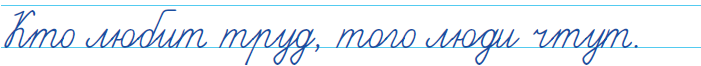 Работа над лексической и грамматической темой урока. (К) Прочитай текст. Узнай, как лётчик помог геологам.Недра Казахстана богаты полезными ископаемыми. Их поиском занимаются геологис. (Смелые, храбрые, отважные) геологи не боятся подняться высоко в горы или опуститься на самое дно водоёма. По запасам железной руды Казахстан занимает в мире восьмое место. Открыть Соколовско-Сарбайское месторождениес геологам помог лётчик М.Г. Сургутанов. Пролетая над урочищем Сарбай, он обратил внимание на стрелки компаса, которые всё время отклонялись. Спустя три месяца геологи провели разведку и подтвердили – есть большая руда! (Совместная, общая1, коллективная) работа людей разных профессий3 помогла открыть богатые запасы железной2 руды.Прочитай выделенные предложения. Как называются имена прилагательные, записанные в скобках? Выбери одно из них для яркого и точного описания предметов. Запиши получившиеся предложения.(К) Словарная работа. 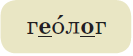 (И) Запомни!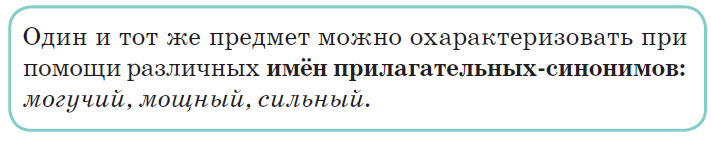 (П) Работа в парах.Составь и запиши пары прилагательных-синонимов.Алый, лётчик, крошечный, холодный, пилот, неповоротливый, знойныйс, красный, маленький, студёныйс, не- уклюжий, жаркий.Все ли слова ты использовал? Объясни.(Г) Работа в группе.Запиши пословицы, вставляя пропущенные буквы. Подчеркни волнистой линией имена прилагательные с противоположным значением. Как они называются?Р…дная ст…р…на – мать, а ч…жая – мачеха. Верёвочка хор…ша длинная, а реч… – короткая. Добр…е слово лечит, а злое – калечит. Новых друзей наж…вай, а старых ни за что не т…ряй. Не бойся вр…га умного, бойся друга глупого. На смелого с…бака лает, а трусливого кусает. З…мой дни х…лодные, в…сной – тёплые. (К) ФизминуткаГромко тикают часыГромко тикают часы(Ходьба сидя,)Тик-так, тик-так.(Наклоны головы вправо-влево,проговаривая слова.)В школу нам пора идти,(Ходьба сидя.)Тик-так, тик-так.(Наклоны головы вправо-влево.)Мы учебники собрали,(Наклон назад, прогнувшись,руки развести в стороны)Тик-так, тик-так.(Повторить наклоны головы,руки на поясе.)В школу дружно зашагали,(Ходьба на месте.)Тик-так, тик-так.(Наклоны головы.)(К) Творческая работа.Составь и запиши предложения с прилагательными-антонимами.Ранняя – поздняя, тихий – громкий, грустный – весёлый, добрый – злой.(К) Запомни!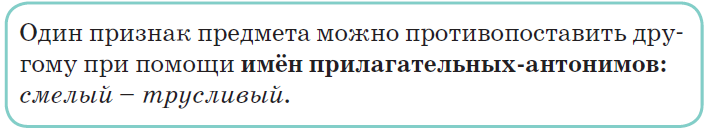 (К) Пальчиковая гимнастика.ЛодочкаДве ладошки прижму,И по морю поплыву.(Прижать друг к другу обе ладошки, при этом не соединяя большие пальцы)Две ладошки, друзья, -Это лодочка моя.(Делать волнообразные движения руками - "лодочка плывёт")Паруса подниму,(У соединенных вместе рук в форме "лодочки" поднять вверх большие пальцы)Синим морем поплыву.(Продолжить волнообразные движения руками - "лодочкой")А по бурным волнамПлывут рыбки тут и там.(Полностью соединить друг с другом две ладошки для имитации рыбок и снова волнообразные движения - "рыбки плывут")(И) Индивидуальная работа.Подбери к словам первой группы синонимы, а к словам второй группы – антонимы.1. Быстрый, интересный, душистый, добрый, печальный, знойный, большой, весёлый, древний. 2. Горький, редкий, острый, вредный, близкий, злой, маленький, высокий, широкий. (И) Знаю, умею!!!Один и тот же предмет можно охарактеризовать при помощи различных имён прилагательных – … . Один признак предмета можно противопоставить другому при помощи имён прилагательных – … . Многозначные имена прилагательные имеют прямое и … значение.Актуализация жизненного опыта.  Целеполагание. Минутка чистописания работа с пословицей Работа с пословицей по плануЧтение пословицыОбъяснить значение непонятных словВыяснить смысл пословицы в целом, о чем она и чему учит?Подобрать жизненную ситуацию, в которой можно употребить данную пословицу. Спиши.Работа над лексической и грамматической темой урока. (К) Прочитай текст. Узнай, как лётчик помог геологам.Недра Казахстана богаты полезными ископаемыми. Их поиском занимаются геологис. (Смелые, храбрые, отважные) геологи не боятся подняться высоко в горы или опуститься на самое дно водоёма. По запасам железной руды Казахстан занимает в мире восьмое место. Открыть Соколовско-Сарбайское месторождениес геологам помог лётчик М.Г. Сургутанов. Пролетая над урочищем Сарбай, он обратил внимание на стрелки компаса, которые всё время отклонялись. Спустя три месяца геологи провели разведку и подтвердили – есть большая руда! (Совместная, общая1, коллективная) работа людей разных профессий3 помогла открыть богатые запасы железной2 руды.Прочитай выделенные предложения. Как называются имена прилагательные, записанные в скобках? Выбери одно из них для яркого и точного описания предметов. Запиши получившиеся предложения.(К) Словарная работа. (И) Запомни!(П) Работа в парах.Составь и запиши пары прилагательных-синонимов.Алый, лётчик, крошечный, холодный, пилот, неповоротливый, знойныйс, красный, маленький, студёныйс, не- уклюжий, жаркий.Все ли слова ты использовал? Объясни.(Г) Работа в группе.Запиши пословицы, вставляя пропущенные буквы. Подчеркни волнистой линией имена прилагательные с противоположным значением. Как они называются?Р…дная ст…р…на – мать, а ч…жая – мачеха. Верёвочка хор…ша длинная, а реч… – короткая. Добр…е слово лечит, а злое – калечит. Новых друзей наж…вай, а старых ни за что не т…ряй. Не бойся вр…га умного, бойся друга глупого. На смелого с…бака лает, а трусливого кусает. З…мой дни х…лодные, в…сной – тёплые. (К) ФизминуткаГромко тикают часыГромко тикают часы(Ходьба сидя,)Тик-так, тик-так.(Наклоны головы вправо-влево,проговаривая слова.)В школу нам пора идти,(Ходьба сидя.)Тик-так, тик-так.(Наклоны головы вправо-влево.)Мы учебники собрали,(Наклон назад, прогнувшись,руки развести в стороны)Тик-так, тик-так.(Повторить наклоны головы,руки на поясе.)В школу дружно зашагали,(Ходьба на месте.)Тик-так, тик-так.(Наклоны головы.)(К) Творческая работа.Составь и запиши предложения с прилагательными-антонимами.Ранняя – поздняя, тихий – громкий, грустный – весёлый, добрый – злой.(К) Запомни!(К) Пальчиковая гимнастика.ЛодочкаДве ладошки прижму,И по морю поплыву.(Прижать друг к другу обе ладошки, при этом не соединяя большие пальцы)Две ладошки, друзья, -Это лодочка моя.(Делать волнообразные движения руками - "лодочка плывёт")Паруса подниму,(У соединенных вместе рук в форме "лодочки" поднять вверх большие пальцы)Синим морем поплыву.(Продолжить волнообразные движения руками - "лодочкой")А по бурным волнамПлывут рыбки тут и там.(Полностью соединить друг с другом две ладошки для имитации рыбок и снова волнообразные движения - "рыбки плывут")(И) Индивидуальная работа.Подбери к словам первой группы синонимы, а к словам второй группы – антонимы.1. Быстрый, интересный, душистый, добрый, печальный, знойный, большой, весёлый, древний. 2. Горький, редкий, острый, вредный, близкий, злой, маленький, высокий, широкий. (И) Знаю, умею!!!Один и тот же предмет можно охарактеризовать при помощи различных имён прилагательных – … . Один признак предмета можно противопоставить другому при помощи имён прилагательных – … . Многозначные имена прилагательные имеют прямое и … значение.Актуализация жизненного опыта.  Целеполагание. Минутка чистописания работа с пословицей Работа с пословицей по плануЧтение пословицыОбъяснить значение непонятных словВыяснить смысл пословицы в целом, о чем она и чему учит?Подобрать жизненную ситуацию, в которой можно употребить данную пословицу. Спиши.Работа над лексической и грамматической темой урока. (К) Прочитай текст. Узнай, как лётчик помог геологам.Недра Казахстана богаты полезными ископаемыми. Их поиском занимаются геологис. (Смелые, храбрые, отважные) геологи не боятся подняться высоко в горы или опуститься на самое дно водоёма. По запасам железной руды Казахстан занимает в мире восьмое место. Открыть Соколовско-Сарбайское месторождениес геологам помог лётчик М.Г. Сургутанов. Пролетая над урочищем Сарбай, он обратил внимание на стрелки компаса, которые всё время отклонялись. Спустя три месяца геологи провели разведку и подтвердили – есть большая руда! (Совместная, общая1, коллективная) работа людей разных профессий3 помогла открыть богатые запасы железной2 руды.Прочитай выделенные предложения. Как называются имена прилагательные, записанные в скобках? Выбери одно из них для яркого и точного описания предметов. Запиши получившиеся предложения.(К) Словарная работа. (И) Запомни!(П) Работа в парах.Составь и запиши пары прилагательных-синонимов.Алый, лётчик, крошечный, холодный, пилот, неповоротливый, знойныйс, красный, маленький, студёныйс, не- уклюжий, жаркий.Все ли слова ты использовал? Объясни.(Г) Работа в группе.Запиши пословицы, вставляя пропущенные буквы. Подчеркни волнистой линией имена прилагательные с противоположным значением. Как они называются?Р…дная ст…р…на – мать, а ч…жая – мачеха. Верёвочка хор…ша длинная, а реч… – короткая. Добр…е слово лечит, а злое – калечит. Новых друзей наж…вай, а старых ни за что не т…ряй. Не бойся вр…га умного, бойся друга глупого. На смелого с…бака лает, а трусливого кусает. З…мой дни х…лодные, в…сной – тёплые. (К) ФизминуткаГромко тикают часыГромко тикают часы(Ходьба сидя,)Тик-так, тик-так.(Наклоны головы вправо-влево,проговаривая слова.)В школу нам пора идти,(Ходьба сидя.)Тик-так, тик-так.(Наклоны головы вправо-влево.)Мы учебники собрали,(Наклон назад, прогнувшись,руки развести в стороны)Тик-так, тик-так.(Повторить наклоны головы,руки на поясе.)В школу дружно зашагали,(Ходьба на месте.)Тик-так, тик-так.(Наклоны головы.)(К) Творческая работа.Составь и запиши предложения с прилагательными-антонимами.Ранняя – поздняя, тихий – громкий, грустный – весёлый, добрый – злой.(К) Запомни!(К) Пальчиковая гимнастика.ЛодочкаДве ладошки прижму,И по морю поплыву.(Прижать друг к другу обе ладошки, при этом не соединяя большие пальцы)Две ладошки, друзья, -Это лодочка моя.(Делать волнообразные движения руками - "лодочка плывёт")Паруса подниму,(У соединенных вместе рук в форме "лодочки" поднять вверх большие пальцы)Синим морем поплыву.(Продолжить волнообразные движения руками - "лодочкой")А по бурным волнамПлывут рыбки тут и там.(Полностью соединить друг с другом две ладошки для имитации рыбок и снова волнообразные движения - "рыбки плывут")(И) Индивидуальная работа.Подбери к словам первой группы синонимы, а к словам второй группы – антонимы.1. Быстрый, интересный, душистый, добрый, печальный, знойный, большой, весёлый, древний. 2. Горький, редкий, острый, вредный, близкий, злой, маленький, высокий, широкий. (И) Знаю, умею!!!Один и тот же предмет можно охарактеризовать при помощи различных имён прилагательных – … . Один признак предмета можно противопоставить другому при помощи имён прилагательных – … . Многозначные имена прилагательные имеют прямое и … значение.Актуализация жизненного опыта.  Целеполагание. Минутка чистописания работа с пословицей Работа с пословицей по плануЧтение пословицыОбъяснить значение непонятных словВыяснить смысл пословицы в целом, о чем она и чему учит?Подобрать жизненную ситуацию, в которой можно употребить данную пословицу. Спиши.Работа над лексической и грамматической темой урока. (К) Прочитай текст. Узнай, как лётчик помог геологам.Недра Казахстана богаты полезными ископаемыми. Их поиском занимаются геологис. (Смелые, храбрые, отважные) геологи не боятся подняться высоко в горы или опуститься на самое дно водоёма. По запасам железной руды Казахстан занимает в мире восьмое место. Открыть Соколовско-Сарбайское месторождениес геологам помог лётчик М.Г. Сургутанов. Пролетая над урочищем Сарбай, он обратил внимание на стрелки компаса, которые всё время отклонялись. Спустя три месяца геологи провели разведку и подтвердили – есть большая руда! (Совместная, общая1, коллективная) работа людей разных профессий3 помогла открыть богатые запасы железной2 руды.Прочитай выделенные предложения. Как называются имена прилагательные, записанные в скобках? Выбери одно из них для яркого и точного описания предметов. Запиши получившиеся предложения.(К) Словарная работа. (И) Запомни!(П) Работа в парах.Составь и запиши пары прилагательных-синонимов.Алый, лётчик, крошечный, холодный, пилот, неповоротливый, знойныйс, красный, маленький, студёныйс, не- уклюжий, жаркий.Все ли слова ты использовал? Объясни.(Г) Работа в группе.Запиши пословицы, вставляя пропущенные буквы. Подчеркни волнистой линией имена прилагательные с противоположным значением. Как они называются?Р…дная ст…р…на – мать, а ч…жая – мачеха. Верёвочка хор…ша длинная, а реч… – короткая. Добр…е слово лечит, а злое – калечит. Новых друзей наж…вай, а старых ни за что не т…ряй. Не бойся вр…га умного, бойся друга глупого. На смелого с…бака лает, а трусливого кусает. З…мой дни х…лодные, в…сной – тёплые. (К) ФизминуткаГромко тикают часыГромко тикают часы(Ходьба сидя,)Тик-так, тик-так.(Наклоны головы вправо-влево,проговаривая слова.)В школу нам пора идти,(Ходьба сидя.)Тик-так, тик-так.(Наклоны головы вправо-влево.)Мы учебники собрали,(Наклон назад, прогнувшись,руки развести в стороны)Тик-так, тик-так.(Повторить наклоны головы,руки на поясе.)В школу дружно зашагали,(Ходьба на месте.)Тик-так, тик-так.(Наклоны головы.)(К) Творческая работа.Составь и запиши предложения с прилагательными-антонимами.Ранняя – поздняя, тихий – громкий, грустный – весёлый, добрый – злой.(К) Запомни!(К) Пальчиковая гимнастика.ЛодочкаДве ладошки прижму,И по морю поплыву.(Прижать друг к другу обе ладошки, при этом не соединяя большие пальцы)Две ладошки, друзья, -Это лодочка моя.(Делать волнообразные движения руками - "лодочка плывёт")Паруса подниму,(У соединенных вместе рук в форме "лодочки" поднять вверх большие пальцы)Синим морем поплыву.(Продолжить волнообразные движения руками - "лодочкой")А по бурным волнамПлывут рыбки тут и там.(Полностью соединить друг с другом две ладошки для имитации рыбок и снова волнообразные движения - "рыбки плывут")(И) Индивидуальная работа.Подбери к словам первой группы синонимы, а к словам второй группы – антонимы.1. Быстрый, интересный, душистый, добрый, печальный, знойный, большой, весёлый, древний. 2. Горький, редкий, острый, вредный, близкий, злой, маленький, высокий, широкий. (И) Знаю, умею!!!Один и тот же предмет можно охарактеризовать при помощи различных имён прилагательных – … . Один признак предмета можно противопоставить другому при помощи имён прилагательных – … . Многозначные имена прилагательные имеют прямое и … значение.Актуализация жизненного опыта.  Целеполагание. Минутка чистописания работа с пословицей Работа с пословицей по плануЧтение пословицыОбъяснить значение непонятных словВыяснить смысл пословицы в целом, о чем она и чему учит?Подобрать жизненную ситуацию, в которой можно употребить данную пословицу. Спиши.Работа над лексической и грамматической темой урока. (К) Прочитай текст. Узнай, как лётчик помог геологам.Недра Казахстана богаты полезными ископаемыми. Их поиском занимаются геологис. (Смелые, храбрые, отважные) геологи не боятся подняться высоко в горы или опуститься на самое дно водоёма. По запасам железной руды Казахстан занимает в мире восьмое место. Открыть Соколовско-Сарбайское месторождениес геологам помог лётчик М.Г. Сургутанов. Пролетая над урочищем Сарбай, он обратил внимание на стрелки компаса, которые всё время отклонялись. Спустя три месяца геологи провели разведку и подтвердили – есть большая руда! (Совместная, общая1, коллективная) работа людей разных профессий3 помогла открыть богатые запасы железной2 руды.Прочитай выделенные предложения. Как называются имена прилагательные, записанные в скобках? Выбери одно из них для яркого и точного описания предметов. Запиши получившиеся предложения.(К) Словарная работа. (И) Запомни!(П) Работа в парах.Составь и запиши пары прилагательных-синонимов.Алый, лётчик, крошечный, холодный, пилот, неповоротливый, знойныйс, красный, маленький, студёныйс, не- уклюжий, жаркий.Все ли слова ты использовал? Объясни.(Г) Работа в группе.Запиши пословицы, вставляя пропущенные буквы. Подчеркни волнистой линией имена прилагательные с противоположным значением. Как они называются?Р…дная ст…р…на – мать, а ч…жая – мачеха. Верёвочка хор…ша длинная, а реч… – короткая. Добр…е слово лечит, а злое – калечит. Новых друзей наж…вай, а старых ни за что не т…ряй. Не бойся вр…га умного, бойся друга глупого. На смелого с…бака лает, а трусливого кусает. З…мой дни х…лодные, в…сной – тёплые. (К) ФизминуткаГромко тикают часыГромко тикают часы(Ходьба сидя,)Тик-так, тик-так.(Наклоны головы вправо-влево,проговаривая слова.)В школу нам пора идти,(Ходьба сидя.)Тик-так, тик-так.(Наклоны головы вправо-влево.)Мы учебники собрали,(Наклон назад, прогнувшись,руки развести в стороны)Тик-так, тик-так.(Повторить наклоны головы,руки на поясе.)В школу дружно зашагали,(Ходьба на месте.)Тик-так, тик-так.(Наклоны головы.)(К) Творческая работа.Составь и запиши предложения с прилагательными-антонимами.Ранняя – поздняя, тихий – громкий, грустный – весёлый, добрый – злой.(К) Запомни!(К) Пальчиковая гимнастика.ЛодочкаДве ладошки прижму,И по морю поплыву.(Прижать друг к другу обе ладошки, при этом не соединяя большие пальцы)Две ладошки, друзья, -Это лодочка моя.(Делать волнообразные движения руками - "лодочка плывёт")Паруса подниму,(У соединенных вместе рук в форме "лодочки" поднять вверх большие пальцы)Синим морем поплыву.(Продолжить волнообразные движения руками - "лодочкой")А по бурным волнамПлывут рыбки тут и там.(Полностью соединить друг с другом две ладошки для имитации рыбок и снова волнообразные движения - "рыбки плывут")(И) Индивидуальная работа.Подбери к словам первой группы синонимы, а к словам второй группы – антонимы.1. Быстрый, интересный, душистый, добрый, печальный, знойный, большой, весёлый, древний. 2. Горький, редкий, острый, вредный, близкий, злой, маленький, высокий, широкий. (И) Знаю, умею!!!Один и тот же предмет можно охарактеризовать при помощи различных имён прилагательных – … . Один признак предмета можно противопоставить другому при помощи имён прилагательных – … . Многозначные имена прилагательные имеют прямое и … значение.Учебник тетрадьУчебникТетрадьУчебникУчебникДоп. литератураКонец урокаИтог урока. В коше урока предлагаются вопросы, по которым учащиеся могут подвести итог. Предлагается стратегия критического мышления «Выбери одну фразу»Ученикам предлагается выбрать одну фразу, касающуюся содержания урока и завершить ееОдну и ту же фразу могут выбрать несколько учеников Желательно, чтобы каждый из учеников завершит хотя бы одну фразуРечь должна бытьМне понравился урок ... Мне запомнился  урок ... В этом году, я буду —Рефлексия.Итог урока. В коше урока предлагаются вопросы, по которым учащиеся могут подвести итог. Предлагается стратегия критического мышления «Выбери одну фразу»Ученикам предлагается выбрать одну фразу, касающуюся содержания урока и завершить ееОдну и ту же фразу могут выбрать несколько учеников Желательно, чтобы каждый из учеников завершит хотя бы одну фразуРечь должна бытьМне понравился урок ... Мне запомнился  урок ... В этом году, я буду —Рефлексия.Итог урока. В коше урока предлагаются вопросы, по которым учащиеся могут подвести итог. Предлагается стратегия критического мышления «Выбери одну фразу»Ученикам предлагается выбрать одну фразу, касающуюся содержания урока и завершить ееОдну и ту же фразу могут выбрать несколько учеников Желательно, чтобы каждый из учеников завершит хотя бы одну фразуРечь должна бытьМне понравился урок ... Мне запомнился  урок ... В этом году, я буду —Рефлексия.Итог урока. В коше урока предлагаются вопросы, по которым учащиеся могут подвести итог. Предлагается стратегия критического мышления «Выбери одну фразу»Ученикам предлагается выбрать одну фразу, касающуюся содержания урока и завершить ееОдну и ту же фразу могут выбрать несколько учеников Желательно, чтобы каждый из учеников завершит хотя бы одну фразуРечь должна бытьМне понравился урок ... Мне запомнился  урок ... В этом году, я буду —Рефлексия.Итог урока. В коше урока предлагаются вопросы, по которым учащиеся могут подвести итог. Предлагается стратегия критического мышления «Выбери одну фразу»Ученикам предлагается выбрать одну фразу, касающуюся содержания урока и завершить ееОдну и ту же фразу могут выбрать несколько учеников Желательно, чтобы каждый из учеников завершит хотя бы одну фразуРечь должна бытьМне понравился урок ... Мне запомнился  урок ... В этом году, я буду —Рефлексия.Итог урока. В коше урока предлагаются вопросы, по которым учащиеся могут подвести итог. Предлагается стратегия критического мышления «Выбери одну фразу»Ученикам предлагается выбрать одну фразу, касающуюся содержания урока и завершить ееОдну и ту же фразу могут выбрать несколько учеников Желательно, чтобы каждый из учеников завершит хотя бы одну фразуРечь должна бытьМне понравился урок ... Мне запомнился  урок ... В этом году, я буду —Рефлексия.Картинки к рефлексии. ДифференциацияДифференциацияДифференциацияДифференциацияОцениваниеОцениваниеОцениваниеМежпредметныесвязиМотивированные дети рассказывают по схеме о живой и неживой природе о взаимосвязи в природеМотивированные дети рассказывают по схеме о живой и неживой природе о взаимосвязи в природеМотивированные дети рассказывают по схеме о живой и неживой природе о взаимосвязи в природеМотивированные дети рассказывают по схеме о живой и неживой природе о взаимосвязи в природеФормативное оценивание.•Самооценивание по «Шкале трудности» в тетради.Взаимооценивание при работе в паре, группе классомРезультаты наблюдения учителем качества ответов учащихся на уроке.Определение уровня усвоения навыка по (Творческая тетрадь)Формативное оценивание.•Самооценивание по «Шкале трудности» в тетради.Взаимооценивание при работе в паре, группе классомРезультаты наблюдения учителем качества ответов учащихся на уроке.Определение уровня усвоения навыка по (Творческая тетрадь)Формативное оценивание.•Самооценивание по «Шкале трудности» в тетради.Взаимооценивание при работе в паре, группе классомРезультаты наблюдения учителем качества ответов учащихся на уроке.Определение уровня усвоения навыка по (Творческая тетрадь) литературафизическая культурасамопознаниепознание мираРефлексия для учителя:Рефлексия для учителя:Рефлексия для учителя:Рефлексия для учителя:Рефлексия для учителя:Рефлексия для учителя:Рефлексия для учителя:Рефлексия для учителя:Важные вопросыВажные вопросыВажные вопросыВажные вопросыВажные вопросыпо уроку:по уроку:по уроку:по уроку:по уроку:Итоговая оценка (с точки зрения преподавания и обучения)Итоговая оценка (с точки зрения преподавания и обучения)Итоговая оценка (с точки зрения преподавания и обучения)Итоговая оценка (с точки зрения преподавания и обучения)Итоговая оценка (с точки зрения преподавания и обучения)Итоговая оценка (с точки зрения преподавания и обучения)Итоговая оценка (с точки зрения преподавания и обучения)Итоговая оценка (с точки зрения преподавания и обучения)Какие два момента были наиболее успешны?Какие два момента были наиболее успешны?Какие два момента были наиболее успешны?Какие два момента были наиболее успешны?Какие два момента были наиболее успешны?Какие два момента улучшили урок?Какие два момента улучшили урок?Какие два момента улучшили урок?Какие два момента улучшили урок?Какие два момента улучшили урок?Что я узнал из урока о классе и отдельных людях, что я расскажу на следующем уроке?Что я узнал из урока о классе и отдельных людях, что я расскажу на следующем уроке?Что я узнал из урока о классе и отдельных людях, что я расскажу на следующем уроке?Что я узнал из урока о классе и отдельных людях, что я расскажу на следующем уроке?Что я узнал из урока о классе и отдельных людях, что я расскажу на следующем уроке?